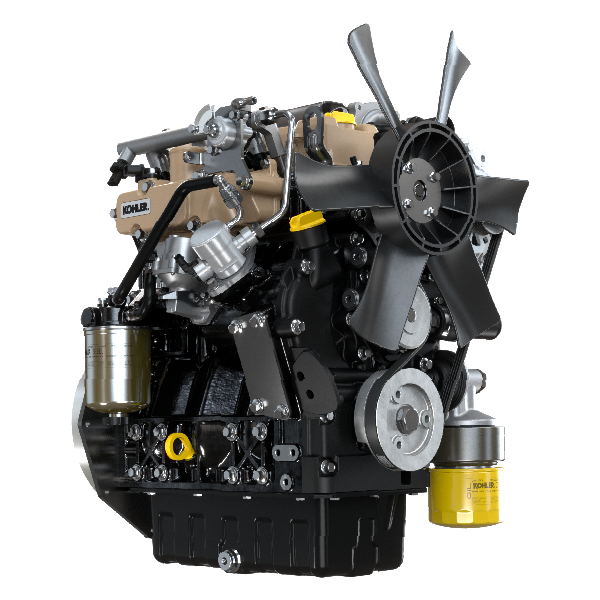 Registration of modifications to the documentAny modifications to this document must be registered by the drafting body, by completing the following table.	Translated from the original manual in Italian languageData reported in this issue can be modified at any time by KOHLER.GlossaryGlossary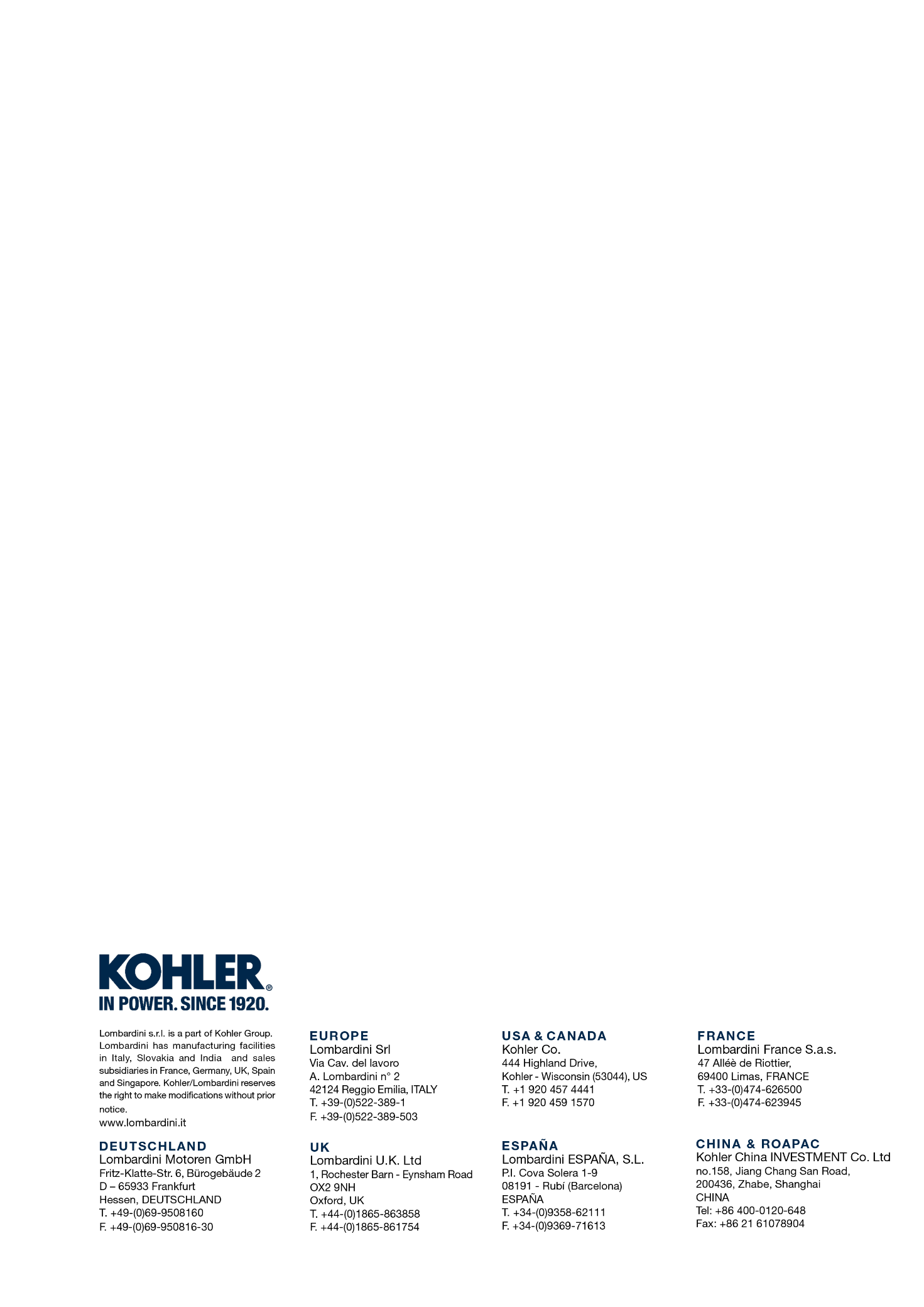 GlossaryKSD 1403 owner manual (Rev. 00.1)Released byCodeRevisionRelease DateRevision dateEdited byEndorsedKSD1403AAlternatorA component that transforms mechanical energy into AC electrical energy.AAuthorised workshopKohler authorised service centre.BBoreInternal diameter of the cylinder in combustion enginesCCombustionChemical reaction of a mixture composed of fuel and fuel (air) inside a combustion chamberCCommon RailA high-pressure "Common Duct" that produces a constant supply of fuel directly to the injectorsEEC"European Community"EECU"Electronic Control Unit"; an electronic device in charge of electronically detecting and controlling other electronic control devicesEElectronic injectorAn electronically activated component able to inject jets of atomised fuel inside the cylindersEEPA"Environmental Protection Agency - The United States' authority that safeguards the environment" ; its duty is to govern and control polluting emissionsFFig.FigureGGalvanisedMaterial that has undergone surface protection treatmentHHeavy conditionsType of extreme condition referred to the work environment in which the engine is used (very dusty - dirty area, or in a contaminated environment due to various types of gas)IIntercoolerAir-cooling element under pressure from the turbo situated between the turbine and intake manifoldKKSD"Kohler Small Displacement"MMaintenance - periodicA group of maintenance actions that have the sole objective to control and replace elements on their expiry, without modifying or improving the functions carried out by the system, neither increasing the value nor improving performanceMMAX"Maximum"MMethyl esterIt is a mixture of products by means of a chemical conversion of oils and animal and/or vegetable fat, which is used to produce BiofuelMMIN"Minimum"MMin."Minutes"MModelengine identification plate which indicates the engine's modelOOil CoolerSmall radiator used to cool the oilPPar.ParagraphPParaffinFatty and solid substance that may form inside the dieselPPoly-V"Poly-V", the name associated with a service belt, which derives from the profile of its section that is constructed with joined VsRRef.ReferenceSs/n"Serial number" (engine identification name plate) indicating the engine identification series/chassis numberSSpec."Specification", (engine identification name plate) indicating the engine versionTTab.TableTT-MAP"T-MAP" (sensor), measures the temperature and absolute pressure inside the intake collectorTTightening torqueA term indicated for installation of threaded components and which is determined by means of a unit of measurement NmTTurbochargerDevice that compresses air intake by sending it to the intake manifold by means of a turbineUUsed oilOil altered by operation or time, which is no longer compliant for correct lubrication of the componentsWWaste-Gate valveA device, which is directly or automatically controlled, used to limit the pressure of exhaust gas inside the turbineSYMBOLS AND UNITS OF MEASUREMENTSYMBOLS AND UNITS OF MEASUREMENTSYMBOLS AND UNITS OF MEASUREMENTSYMBOLS AND UNITS OF MEASUREMENTSYMBOLUNIT OF MEASUREMENTDESCRIPTIONEXAMPLEαdegreeRotation/inclination angle1°cm 2square centimetreArea1 cm 2ØmillimetreCircumferenceØ 1 mmNmnewton-metreTorque1 NmmmmillimetreLength1 mmµm1/1000 of a millimetre (micron)Length1 µmHhourTime1 hg/kWgrammes per kilowatt per hourSpecific consumption1 g/kWhkg/hkilogramme per hourMax. flow rate1 kg/hLt./min.litres per minuteFlow rate1 Lt./min.Lt./hlitres per hourFlow rate1 Lt./hppmparts per millionPercentage1 ppmNnewtonForce1 NAAmpereIntensity of electrical current1 Agr.grammeWeight1 gr.kgkilogrammeWeight1 kgWWattPower1 W.kWkiloWattPower1 kWpapascalPressure1 paKPaKilopascalPressure1 KPabarbarometric pressurePressure1 barmbar (1/1000 bar)barometric pressurePressure1 mbarRResistanceResistance to electrical current (referred to a component)1 ΩΩohmResistance of electrical current1 ΩRpmrevs per minuteRotation of an axis1 RpmRaaverage roughness expressed in micronsRoughness1 Ra°Cdegree centigradeTemperature1°CVVoltElectrical voltage1 V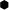 millimetreHex-head capscrew 1 mm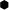 cm 3cubic centimetreVolume1 cm 3Lt.litreVolume1 Lt.